ΓΛΥΚΑ ΜΟΥ ΠΑΙΔΙΑ,ΤΙΣ ΛΕΞΕΙΣ ΤΙΣ ΓΡΑΦΕΤΕ ΜΕ ΚΕΦΑΛΑΙΑ!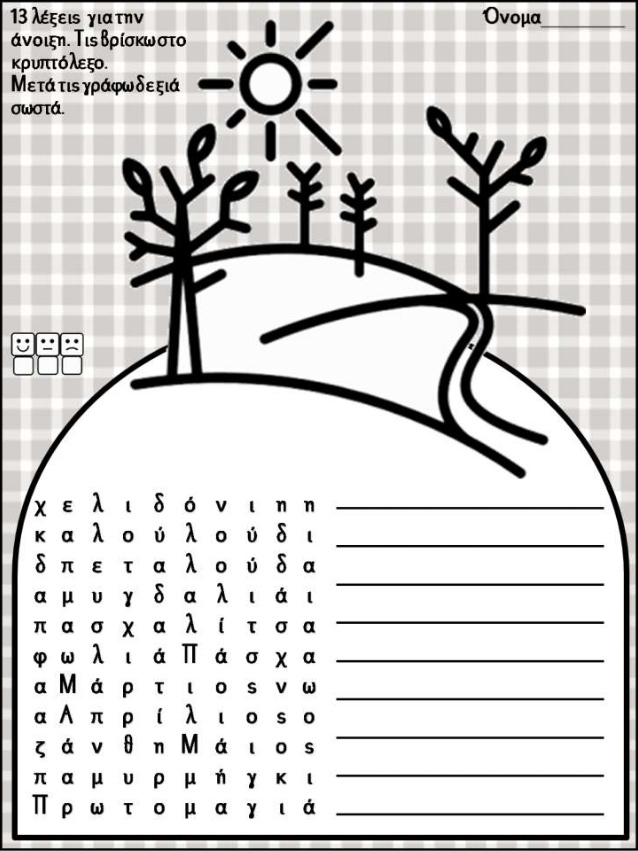 